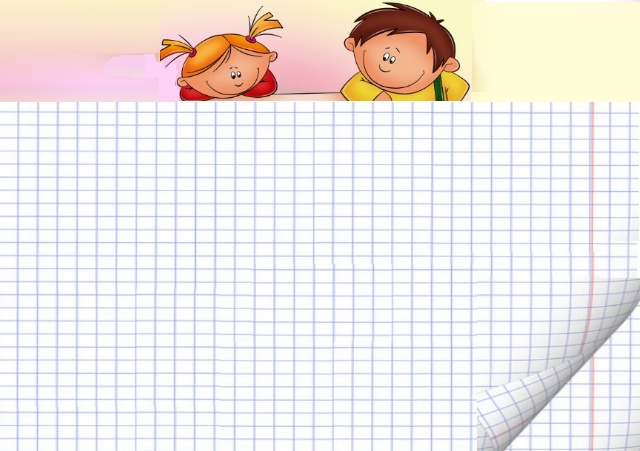 Игілік ауылының атындағы жалпы орта білім беретін мектебіКММ жанындағы  «Айгөлек» шағын орталығының Үлгілік оқу бағдарламасының мазмұнын игеру бойынша балалардың біліктері мен дағдыларының даму мониторинг нәтижелерікіші тобы2022-2023 оқу жылыТәрбиеші:   Кіші топ ( 2жастан бастап) бастапқы диагностикасының нәтижелерін бақылау парағыОқу  жылы: 2022 – 2023              Топ:                         Өткізу мерзімі: қыркүйек                     І-6 бала 67%	                                                               ІІ-3 бала 33%                    ІІІ-0%Кіші топ (  2 жастан бастап)  бастапқы диагностикасының нәтижелерін бақылау парағыОқу  жылы: 2022 -2023               Топ:                         Өткізу мерзімі  қыркүйек                         І-5 бала 56%	                                                               ІІ-4 бала 44%                    ІІІ-0%Кіші топ (  2 жастан бастап) бастапқы  диагностикасының нәтижелерін бақылау парағыОқу  жылы: 2022 - 2023               Топ:                        Өткізу мерзімі: қыркүйек                     І-7 бала 78%	                                                               ІІ-2 бала 22%                    ІІІ-0%Кіші топ ( 2жастан бастап) бастапқы  диагностикасының нәтижелерін бақылау парағыОқу  жылы: 2022 - 2023             Топ:            Өткізу мерзімі: қыркүйек                       І-5 бала 78%	                    ІІ-4 бала 22%                    ІІІ-0%Диаграмма Қыркүйек айы  БастапқыБала саны: 9                                                                                                  Жиынтық есепбалалардың біліктері мен дағдылары дамуының бастапқы, аралық, қорытынды (қажетінің астын сызу) бақылаунәтижелері бойыншаКіші «	(топ/сынып), 2022-2023оқужылыДиаграммаБастапқыҚыркүйек айыБала саны:9«Денсаулық» білім беру саласы 44,4%«Қатынас» білім беру саласы 48 %«Таным» білім беру саласы  41 %«Шығармашылық» білім беру саласы  48 %ДиаграммаБастапқыҚыркүйек айыБала саны:9«Денсаулық» білім беру саласы 40%«Қатынас» білім беру саласы  46,6%«Таным» білім беру саласы  33,3 %«Шығармашылық» білім беру саласы  46,6%«Әлеумет» білім беру саласы
Кіші тобыЖеке даму картасы2022-2023 оқу жылы2022-2023	оқу жылындағы	Баланың жеке даму картасыБаланың аты-жөні Қонысбай Төрехан	Баланың жасы	2	Кіші топ	Күні Қыркүйек,Қаңтар айы.2022-2023	оқу жылындағы	Баланың жеке даму картасыБаланың аты-жөні: Алпысбай Еркеназ	Баланың жасы	2	Кіші топ	Күні Қыркүйек,Қаңтар айы.2022-2023	оқу жылындағы	Баланың жеке даму картасыБаланың аты-жөні: Ерлік Марлен	Баланың жасы	2	Кіші топ	Күні Қыркүйек,Қаңтар айы.2022-2023	оқу жылындағы	Баланың жеке даму картасыБаланың аты-жөні: Толегенов Рамазан 	Баланың жасы	2	Кіші топ	Күні Қыркүйек,Қаңтар айы.2022-2023	оқу жылындағы	Баланың жеке даму картасыБаланың аты-жөні: Жамбыл Кәусар  	Баланың жасы	2	Кіші топ	Күні Қыркүйек,Қаңтар айы.2022-2023	оқу жылындағы	Баланың жеке даму картасыБаланың аты-жөні: Жұмат Айназ	Баланың жасы	2	Кіші топ	Күні Қыркүйек, Қаңтар айы.2022-2023	оқу жылындағы	Баланың жеке даму картасыБаланың аты-жөні: Серік Ғазиз	Баланың жасы	2	Кіші топ	Күні Қыркүйек, Қаңтар айы.2022-2023	оқу жылындағы	Баланың жеке даму картасыБаланың аты-жөні: Утеген Інжу 	Баланың жасы	2	Кіші топ	Күні Қыркүйек, Қаңтар айы.2022-2023	оқу жылындағы	Баланың жеке даму картасыБаланың аты-жөні: Абай Ахмад 	Баланың жасы	2	Кіші топ	Күні Қыркүйек, Қаңтар айы.«Денсаулық» білім беру саласы«Денсаулық» білім беру саласы«Денсаулық» білім беру саласы«Денсаулық» білім беру саласы«Денсаулық» білім беру саласы«Денсаулық» білім беру саласы«Денсаулық» білім беру саласы«Денсаулық» білім беру саласы«Денсаулық» білім беру саласы№Баланың аты – жөніДене шынықтыруДене шынықтыруДене шынықтыруДене шынықтыруЖалпы саныОрташа деңгейБіліктер мен дағдылардың даму деңгейі№Баланың аты – жөні1 – 2 -Д.11 – 2 –Д.21 – 2 –Д.3Жалпы саныОрташа деңгейБіліктер мен дағдылардың даму деңгейі1Абай АхмадІІІІІІ62ІІ2Жұмат АйназІІІ31І3Утеген ІнжуІІІІІІ62ІІ4Алпысбай ЕркеназІІІ31І5Серік ҒазизІІІ31І6Ерлік МарленІІІІІІ62ІІ7Жамбыл КәусарІІІ31І8Қонысбай ТөреханІІІ31І9Толегенов РамазанІІІ31ІІ деңгей -  6     ІІ деңгей - 3              ІІІ деңгей –0І деңгей -  6     ІІ деңгей - 3              ІІІ деңгей –0І деңгей -  6     ІІ деңгей - 3              ІІІ деңгей –0І деңгей -  6     ІІ деңгей - 3              ІІІ деңгей –0І деңгей -  6     ІІ деңгей - 3              ІІІ деңгей –0І деңгей -  6     ІІ деңгей - 3              ІІІ деңгей –0І деңгей -  6     ІІ деңгей - 3              ІІІ деңгей –0І деңгей -  6     ІІ деңгей - 3              ІІІ деңгей –0І деңгей -  6     ІІ деңгей - 3              ІІІ деңгей –0«Қатынас» білім беру саласы«Қатынас» білім беру саласы«Қатынас» білім беру саласы«Қатынас» білім беру саласы«Қатынас» білім беру саласы«Қатынас» білім беру саласы«Қатынас» білім беру саласы«Қатынас» білім беру саласы«Қатынас» білім беру саласы«Қатынас» білім беру саласы«Қатынас» білім беру саласы«Қатынас» білім беру саласы«Қатынас» білім беру саласы«Қатынас» білім беру саласы«Қатынас» білім беру саласы«Қатынас» білім беру саласы«Қатынас» білім беру саласы«Қатынас» білім беру саласы«Қатынас» білім беру саласы«Қатынас» білім беру саласы№Баланың аты – жөніСөйлеуді дамытуСөйлеуді дамытуСөйлеуді дамытуСөйлеуді дамытуСөйлеуді дамытуСөйлеуді дамытуСөйлеуді дамытуСөйлеуді дамытуСөйлеуді дамытуСөйлеуді дамытуКөркем әдебиетКөркем әдебиетКөркем әдебиетКөркем әдебиетКөркем әдебиетЖалпы саны  Орташа деңгейБіліктер мен дағдылардың даму деңгейі№Баланың аты – жөні2 -3-К.12-3 – К.22-3-К.32--3К.42-3-К.52-3-К.62-3-К.72-3-К.82-3-К.92-3-К.102-3-К.112-3-К.122-3К.132-3-К.142-3-К.15Жалпы саны  Орташа деңгейБіліктер мен дағдылардың даму деңгейі1Абай АхмадІІІІІІІІІІІІІІІІІІІІІІІІІІІІІІ302ІІ2Жұмат АйназІІІІІІІІІІІІІІІ151І3Утеген ІнжуІІІІІІІІІІІІІІІІІІІІІІІІІІІІІІ302ІІ4Алпысбай ЕркеназІІІІІІІІІІІІІІІ151І5Серік ҒазизІІІІІІІІІІІІІІІ151І6Ерлік МарленІІІІІІІІІІІІІІІІІІІІІІІІІІІІІІ302ІІ7Жамбыл КәусарІІІІІІІІІІІІІІІ151І8Қонысбай ТөреханІІІІІІІІІІІІІІІ151І9Толегенов РамазанІІІІІІІІІІІІІІІІІІІІІІІІІІІІІІ302ІІІ деңгей -  5      ІІ деңгей - 4             ІІІ деңгей –0І деңгей -  5      ІІ деңгей - 4             ІІІ деңгей –0І деңгей -  5      ІІ деңгей - 4             ІІІ деңгей –0І деңгей -  5      ІІ деңгей - 4             ІІІ деңгей –0І деңгей -  5      ІІ деңгей - 4             ІІІ деңгей –0І деңгей -  5      ІІ деңгей - 4             ІІІ деңгей –0І деңгей -  5      ІІ деңгей - 4             ІІІ деңгей –0І деңгей -  5      ІІ деңгей - 4             ІІІ деңгей –0І деңгей -  5      ІІ деңгей - 4             ІІІ деңгей –0І деңгей -  5      ІІ деңгей - 4             ІІІ деңгей –0І деңгей -  5      ІІ деңгей - 4             ІІІ деңгей –0І деңгей -  5      ІІ деңгей - 4             ІІІ деңгей –0І деңгей -  5      ІІ деңгей - 4             ІІІ деңгей –0І деңгей -  5      ІІ деңгей - 4             ІІІ деңгей –0І деңгей -  5      ІІ деңгей - 4             ІІІ деңгей –0І деңгей -  5      ІІ деңгей - 4             ІІІ деңгей –0І деңгей -  5      ІІ деңгей - 4             ІІІ деңгей –0І деңгей -  5      ІІ деңгей - 4             ІІІ деңгей –0І деңгей -  5      ІІ деңгей - 4             ІІІ деңгей –0І деңгей -  5      ІІ деңгей - 4             ІІІ деңгей –0                                                              «Таным» білім беру саласы                                                              «Таным» білім беру саласы                                                              «Таным» білім беру саласы                                                              «Таным» білім беру саласы                                                              «Таным» білім беру саласы                                                              «Таным» білім беру саласы                                                              «Таным» білім беру саласы                                                              «Таным» білім беру саласы                                                              «Таным» білім беру саласы                                                              «Таным» білім беру саласы                                                              «Таным» білім беру саласы                                                              «Таным» білім беру саласы                                                              «Таным» білім беру саласы№Баланың аты – жөніСенсорикаСенсорикаСенсорикаСенсорикаСенсорикаЖаратылыстануЖаратылыстануЖаратылыстануЖалпы саныОрташа деңгейБіліктер мен дағдылардың даму деңгейі№Баланың аты – жөні2– 3-Т.12-3– Т.22-3– Т.32-3– Т.42-3– Т.52-3– Т.62-3– Т.72-3– Т.8Жалпы саныОрташа деңгейБіліктер мен дағдылардың даму деңгейі1Абай АхмадІІІІІІІІІІІІІІІІ162ІІ2Жұмат АйназІІІІІІІІ81І3Утеген ІнжуІІІІІІІІ81І4Алпысбай ЕркеназІІІІІІІІ81І5Серік ҒазизІІІІІІІІ81І6Ерлік МарленІІІІІІІІ81І7Жамбыл КәусарІІІІІІІІ81І8Қонысбай ТөреханІІІІІІІІ81І9Толегенов РамазанІІІІІІІІІІІІІІІІ162ІІ                                                         І деңгей - 7     ІІ деңгей - 2                 ІІІ деңгей –0                                                         І деңгей - 7     ІІ деңгей - 2                 ІІІ деңгей –0                                                         І деңгей - 7     ІІ деңгей - 2                 ІІІ деңгей –0                                                         І деңгей - 7     ІІ деңгей - 2                 ІІІ деңгей –0                                                         І деңгей - 7     ІІ деңгей - 2                 ІІІ деңгей –0                                                         І деңгей - 7     ІІ деңгей - 2                 ІІІ деңгей –0                                                         І деңгей - 7     ІІ деңгей - 2                 ІІІ деңгей –0                                                         І деңгей - 7     ІІ деңгей - 2                 ІІІ деңгей –0                                                         І деңгей - 7     ІІ деңгей - 2                 ІІІ деңгей –0                                                         І деңгей - 7     ІІ деңгей - 2                 ІІІ деңгей –0                                                         І деңгей - 7     ІІ деңгей - 2                 ІІІ деңгей –0                                                         І деңгей - 7     ІІ деңгей - 2                 ІІІ деңгей –0                                                         І деңгей - 7     ІІ деңгей - 2                 ІІІ деңгей –0                                     «Шығармашылық» білім беру саласы                                     «Шығармашылық» білім беру саласы                                     «Шығармашылық» білім беру саласы                                     «Шығармашылық» білім беру саласы                                     «Шығармашылық» білім беру саласы                                     «Шығармашылық» білім беру саласы                                     «Шығармашылық» білім беру саласы                                     «Шығармашылық» білім беру саласы                                     «Шығармашылық» білім беру саласы                                     «Шығармашылық» білім беру саласы                                     «Шығармашылық» білім беру саласы                                     «Шығармашылық» білім беру саласы                                     «Шығармашылық» білім беру саласы                                     «Шығармашылық» білім беру саласы                                     «Шығармашылық» білім беру саласы                                     «Шығармашылық» білім беру саласы                                     «Шығармашылық» білім беру саласы                                     «Шығармашылық» білім беру саласы№Баланың аты – жөніСуретСуретСуретСуретСуретМүсіндеуМүсіндеуМүсіндеуМузыкаМузыкаМузыкаМузыкаМузыкаЖалпы саны  Орташа деңгейБіліктер мен дағдылардың даму деңгейі№Баланың аты – жөні2-3–Ш.12-3 –Ш.22-3 –Ш.32-3–Ш.42-3-Ш.52-3-Ш.52-3-Ш.62-3–Ш.72-3 –Ш.82-3–Ш.92-3-Ш.102-3- Ш.112-3Ш.12Жалпы саны  Орташа деңгейБіліктер мен дағдылардың даму деңгейі1Абай АхмадІІІІІІІІІІІІІІІІІІІІІІІІІІ242ІІ2Жұмат АйназІІІІІІІІІІІІІ121І3Утеген ІнжуІІІІІІІІІІІІІІІІІІІІІІІІІІ242ІІ4Алпысбай ЕркеназІІІІІІІІІІІІІІІІІІІІІІІІІІ242ІІ5Серік ҒазизІІІІІІІІІІІІІ121І6Ерлік МарленІІІІІІІІІІІІІ121І7Жамбыл КәусарІІІІІІІІІІІІІ121І8Қонысбай ТөреханІІІІІІІІІІІІІ121І9Толегенов РамазанІІІІІІІІІІІІІІІІІІІІІІІІІІ242ІІБаланың аты- жөні«Денсаулық» білім беру саласы«Денсаулық» білім беру саласы«Қатынас» білім беру саласы«Таным» білім беру саласы«Шығармашылық» білім беру саласы«Шығармашылық» білім беру саласыОрташа деңгейБіліктер мен дағдылардың даму деңгейіБіліктер мен дағдылардың даму деңгейіБіліктер мен дағдылардың даму деңгейі1.Абай АхмадІІІІІІІІІІІІ882ІІ2.Жұмат АйназІІІІІІ441І3.Утеген ІнжуІІІІІІІІІІІ771,7ІІ4.Алпысбай ЕркеназІІІІІІІІ551,2І5Серік ҒазизІІІІІІ441І6Ерлік МарленІІІІІІІІІ661,5І7Жамбыл КәусарІІІІІІ441І8Қонысбай ТөреханІІІІІІ441І9Толегенов РамазанІІІІІІІІІІ771,7ІІ12 бал  44,4 %12 бал  44,4 %13 бал 48 %11 бал 41 %13 бал 48 %13 бал 48 %Барлық бала саны -9I деңгей -6Барлық бала саны -9I деңгей -6II деңгей –3II деңгей –3II деңгей –3III деңгей-0Төмен деңгейдегі балалардың үлесі67 %Төмен деңгейдегі балалардың үлесі67 %Төмен деңгейдегі балалардың үлесі67 %Орташа деңгейдегі балалардың үлесі  33 %Орташа деңгейдегі балалардың үлесі  33 %Орташа деңгейдегі балалардың үлесі  33 %Орташа деңгейдегі балалардың үлесі  33 %Жоғары деңгейдегі балалардың үлесі  0%Жоғары деңгейдегі балалардың үлесі  0%Жоғары деңгейдегі балалардың үлесі  0%Жоғары деңгейдегі балалардың үлесі  0%Жоғары деңгейдегі балалардың үлесі  0%Жоғары деңгейдегі балалардың үлесі  0%Білім берусалаларыДамыту іс- шаралары (бастапқы бақылаудан кейін)Дамыту іс- шаралары (аралық бақылаудан кейін)Дамыту іс- шаралары (қорытынды бақылаудан кейін)ҚорытындыДенсаулықҚимылы дамыған.Қимылы дамыған ,барлықойындарды тапсырмаларды белсенді түрде орындайды.ҚатынасСөздік қоры жақсы дамыған. Ойыншықтар мен шарларды жылжытып қоюды меңгерту.Сөздік қоры жақсы дамыған.Негізгі ойды жеткізе аладТанымТүстерді ажыратады, санайды. Естесақтау қабілеті жақсы.Түстерді ажыратады. Естесақтау қабілеті жақсы.Шығармашыл ықСурет бойынша байланыстырыпсөйлеуді үйретТілі анықДағдыларды меңгеру деңгейлері:деңгей – бала белгілі бір қимылмен біліктерді жаңғырта алады (1-3 ұпай);деңгей – бала не істеп жатқанын түсінеді, белгілі білім қорына ие (4-6 ұпай);деңгей – бала өзінің білетінін және жасай алатынын қолданады, білімін өз бетінше және шДағдыларды меңгеру деңгейлері:деңгей – бала белгілі бір қимылмен біліктерді жаңғырта алады (1-3 ұпай);деңгей – бала не істеп жатқанын түсінеді, белгілі білім қорына ие (4-6 ұпай);деңгей – бала өзінің білетінін және жасай алатынын қолданады, білімін өз бетінше және шДағдыларды меңгеру деңгейлері:деңгей – бала белгілі бір қимылмен біліктерді жаңғырта алады (1-3 ұпай);деңгей – бала не істеп жатқанын түсінеді, белгілі білім қорына ие (4-6 ұпай);деңгей – бала өзінің білетінін және жасай алатынын қолданады, білімін өз бетінше және шДағдыларды меңгеру деңгейлері:деңгей – бала белгілі бір қимылмен біліктерді жаңғырта алады (1-3 ұпай);деңгей – бала не істеп жатқанын түсінеді, белгілі білім қорына ие (4-6 ұпай);деңгей – бала өзінің білетінін және жасай алатынын қолданады, білімін өз бетінше және шБілім берусалаларыДамыту іс- шаралары (бастапқы бақылаудан кейін)Дамыту іс- шаралары (аралық бақылаудан кейін)Дамыту іс- шаралары (қорытынды бақылаудан кейін)ҚорытындыДенсаулықҚимылы жақсы дамыған.Қимылы дамыған ,барлық ойындарды тапсырмалардыбелсенді түрде орындайды.ҚатынасСөздік қоры орташа дамыған. Ойыншықтар мен шарларды жылжытып қоюды меңгерту.Сөздік қоры жақсы дамыған.Негізгі ойды жеткізе аладТанымТүстерді ажыратады, санайды. Естесақтау қабілеті жақсы.Түстерді ажыратады. Естесақтау қабілеті жақсы.Шығармашыл ықСурет бойынша байланыстырып сөйлеуді үйретуТілі анық. Қолданатынзаттарға ұқыпты қарауға үйрету.Дағдыларды меңгеру деңгейлері:деңгей – бала белгілі бір қимылмен біліктерді жаңғырта алады (1-3 ұпай);деңгей – бала не істеп жатқанын түсінеді, белгілі білім қорына ие (4-6 ұпай);деңгей – бала өзінің білетінін және жасай алатынын қолданады, білімін өз бетінше және шДағдыларды меңгеру деңгейлері:деңгей – бала белгілі бір қимылмен біліктерді жаңғырта алады (1-3 ұпай);деңгей – бала не істеп жатқанын түсінеді, белгілі білім қорына ие (4-6 ұпай);деңгей – бала өзінің білетінін және жасай алатынын қолданады, білімін өз бетінше және шДағдыларды меңгеру деңгейлері:деңгей – бала белгілі бір қимылмен біліктерді жаңғырта алады (1-3 ұпай);деңгей – бала не істеп жатқанын түсінеді, белгілі білім қорына ие (4-6 ұпай);деңгей – бала өзінің білетінін және жасай алатынын қолданады, білімін өз бетінше және шДағдыларды меңгеру деңгейлері:деңгей – бала белгілі бір қимылмен біліктерді жаңғырта алады (1-3 ұпай);деңгей – бала не істеп жатқанын түсінеді, белгілі білім қорына ие (4-6 ұпай);деңгей – бала өзінің білетінін және жасай алатынын қолданады, білімін өз бетінше және шБілім берусалаларыДамыту іс- шаралары (бастапқы бақылаудан кейін)Дамыту іс- шаралары (аралық бақылаудан кейін)Дамыту іс- шаралары (қорытынды бақылаудан кейін)ҚорытындыДенсаулықҚимылы орташа дамыған. Дене мүшелерін	ажыратуға,атауға үйретуҚимылы дамыған ,барлық ойындарды тапсырмалардыбелсенді түрде орындайды.ҚатынасСөздік қоры жақсы дамыған. Жақын адамдардың аттарын атауды меңгертуСөздік қоры өз жасынажақсы дамыған.ТанымТүстерді ажыратады, санауды үйрету.Есте сақтау қабілеті жақсы.Түстерді ажыратады. Естесақтау қабілеті жақсы.Шығармашыл ықСурет бойынша байланыстырыпсөйлеуді үйрет. Ермексазды алақан арасына с ал а білуді меңгерту.Тілі анықтау. Қолданатынзаттарға ұқыпты қарауға үйрету.Дағдыларды меңгеру деңгейлері:деңгей – бала белгілі бір қимылмен біліктерді жаңғырта алады (1-3 ұпай);деңгей – бала не істеп жатқанын түсінеді, белгілі білім қорына ие (4-6 ұпай);деңгей – бала өзінің білетінін және жасай алатынын қолданады, білімін өз бетінше және шДағдыларды меңгеру деңгейлері:деңгей – бала белгілі бір қимылмен біліктерді жаңғырта алады (1-3 ұпай);деңгей – бала не істеп жатқанын түсінеді, белгілі білім қорына ие (4-6 ұпай);деңгей – бала өзінің білетінін және жасай алатынын қолданады, білімін өз бетінше және шДағдыларды меңгеру деңгейлері:деңгей – бала белгілі бір қимылмен біліктерді жаңғырта алады (1-3 ұпай);деңгей – бала не істеп жатқанын түсінеді, белгілі білім қорына ие (4-6 ұпай);деңгей – бала өзінің білетінін және жасай алатынын қолданады, білімін өз бетінше және шДағдыларды меңгеру деңгейлері:деңгей – бала белгілі бір қимылмен біліктерді жаңғырта алады (1-3 ұпай);деңгей – бала не істеп жатқанын түсінеді, белгілі білім қорына ие (4-6 ұпай);деңгей – бала өзінің білетінін және жасай алатынын қолданады, білімін өз бетінше және шБілім берусалаларыДамыту іс- шаралары (бастапқы бақылаудан кейін)Дамыту іс- шаралары (аралық бақылаудан кейін)Дамыту іс- шаралары (қорытынды бақылаудан кейін)ҚорытындыДенсаулықҚимылы жасауға өз еркімен үйрету. Дене мүшелерін ажыратуға,атауға үйретуҚимылы дамыған ,барлық ойындарды тапсырмаларды белсенді түрде орындайды.ҚатынасСөздік қоры орташа дамыған. Жақын адамдардың аттарын атауды меңгертуСөздік қоры дамыған.Негізгіойды жеткізе аладТанымТүстерді ажыратауға, санауға үйрету.Есте сақтау қабілеті жақсы.Түстерді ажыратады. Естесақтау қабілеті жақсы.Шығармашыл ықСурет бойынша байланыстырыпсөйлеуді үйрету. Ермексазды алақан арасына с ал а білуді меңгерту.Қолданатын заттарға ұқыпты қарауға үйретуДағдыларды меңгеру деңгейлері:деңгей – бала белгілі бір қимылмен біліктерді жаңғырта алады (1-3 ұпай);деңгей – бала не істеп жатқанын түсінеді, белгілі білім қорына ие (4-6 ұпай);деңгей – бала өзінің білетінін және жасай алатынын қолданады, білімін өз бетінше және шДағдыларды меңгеру деңгейлері:деңгей – бала белгілі бір қимылмен біліктерді жаңғырта алады (1-3 ұпай);деңгей – бала не істеп жатқанын түсінеді, белгілі білім қорына ие (4-6 ұпай);деңгей – бала өзінің білетінін және жасай алатынын қолданады, білімін өз бетінше және шДағдыларды меңгеру деңгейлері:деңгей – бала белгілі бір қимылмен біліктерді жаңғырта алады (1-3 ұпай);деңгей – бала не істеп жатқанын түсінеді, белгілі білім қорына ие (4-6 ұпай);деңгей – бала өзінің білетінін және жасай алатынын қолданады, білімін өз бетінше және шДағдыларды меңгеру деңгейлері:деңгей – бала белгілі бір қимылмен біліктерді жаңғырта алады (1-3 ұпай);деңгей – бала не істеп жатқанын түсінеді, белгілі білім қорына ие (4-6 ұпай);деңгей – бала өзінің білетінін және жасай алатынын қолданады, білімін өз бетінше және шБілім берусалаларыДамыту іс- шаралары (бастапқы бақылаудан кейін)Дамыту іс- шаралары (аралық бақылаудан кейін)Дамыту іс- шаралары (қорытынды бақылаудан кейін)ҚорытындыДенсаулықҚимылы жасауға өз еркімен үйрету. Дене мүшелерін ажыратуға,атауға үйретуҚимылы дамыған ,барлық ойындарды тапсырмаларды белсенді түрде орындайды.ҚатынасСөздік қоры орташа дамыған. Жақын адамдардың аттарын атауды меңгертуСөздік қоры дамыған.Негізгіойды жеткізе аладТанымТүстерді ажыратауға, санауға үйрету.Есте сақтау қабілеті жақсы.Түстерді ажыратады. Естесақтау қабілеті жақсы.Шығармашыл ықСурет бойынша байланыстырыпсөйлеуді үйрету. Ермексазды алақан арасына с ал а білуді меңгерту.Қолданатын заттарға ұқыпты қарауға үйретуДағдыларды меңгеру деңгейлері:деңгей – бала белгілі бір қимылмен біліктерді жаңғырта алады (1-3 ұпай);деңгей – бала не істеп жатқанын түсінеді, белгілі білім қорына ие (4-6 ұпай);деңгей – бала өзінің білетінін және жасай алатынын қолданады, білімін өз бетінше және шДағдыларды меңгеру деңгейлері:деңгей – бала белгілі бір қимылмен біліктерді жаңғырта алады (1-3 ұпай);деңгей – бала не істеп жатқанын түсінеді, белгілі білім қорына ие (4-6 ұпай);деңгей – бала өзінің білетінін және жасай алатынын қолданады, білімін өз бетінше және шДағдыларды меңгеру деңгейлері:деңгей – бала белгілі бір қимылмен біліктерді жаңғырта алады (1-3 ұпай);деңгей – бала не істеп жатқанын түсінеді, белгілі білім қорына ие (4-6 ұпай);деңгей – бала өзінің білетінін және жасай алатынын қолданады, білімін өз бетінше және шДағдыларды меңгеру деңгейлері:деңгей – бала белгілі бір қимылмен біліктерді жаңғырта алады (1-3 ұпай);деңгей – бала не істеп жатқанын түсінеді, белгілі білім қорына ие (4-6 ұпай);деңгей – бала өзінің білетінін және жасай алатынын қолданады, білімін өз бетінше және шБілім берусалаларыДамыту іс- шаралары (бастапқы бақылаудан кейін)Дамыту іс- шаралары (аралық бақылаудан кейін)Дамыту іс- шаралары (қорытынды бақылаудан кейін)ҚорытындыДенсаулықҚимылы жақсы дамыған.Қимылы дамыған ,барлық ойындарды тапсырмалардыбелсенді түрде орындайды.ҚатынасСөздік қоры орташа дамыған. Ойыншықтар мен шарларды жылжытып қоюды меңгерту.Сөздік қоры жақсы дамыған.Негізгі ойды жеткізе аладТанымТүстерді ажыратады, санайды. Естесақтау қабілеті жақсы.Түстерді ажыратады. Естесақтау қабілеті жақсы.Шығармашыл ықСурет бойынша байланыстырып сөйлеуді үйретуТілі анық. Қолданатынзаттарға ұқыпты қарауға үйрету.Дағдыларды меңгеру деңгейлері:деңгей – бала белгілі бір қимылмен біліктерді жаңғырта алады (1-3 ұпай);деңгей – бала не істеп жатқанын түсінеді, белгілі білім қорына ие (4-6 ұпай);деңгей – бала өзінің білетінін және жасай алатынын қолданады, білімін өз бетінше және шДағдыларды меңгеру деңгейлері:деңгей – бала белгілі бір қимылмен біліктерді жаңғырта алады (1-3 ұпай);деңгей – бала не істеп жатқанын түсінеді, белгілі білім қорына ие (4-6 ұпай);деңгей – бала өзінің білетінін және жасай алатынын қолданады, білімін өз бетінше және шДағдыларды меңгеру деңгейлері:деңгей – бала белгілі бір қимылмен біліктерді жаңғырта алады (1-3 ұпай);деңгей – бала не істеп жатқанын түсінеді, белгілі білім қорына ие (4-6 ұпай);деңгей – бала өзінің білетінін және жасай алатынын қолданады, білімін өз бетінше және шДағдыларды меңгеру деңгейлері:деңгей – бала белгілі бір қимылмен біліктерді жаңғырта алады (1-3 ұпай);деңгей – бала не істеп жатқанын түсінеді, белгілі білім қорына ие (4-6 ұпай);деңгей – бала өзінің білетінін және жасай алатынын қолданады, білімін өз бетінше және шБілім берусалаларыДамыту іс- шаралары (бастапқы бақылаудан кейін)Дамыту іс- шаралары (аралық бақылаудан кейін)Дамыту іс- шаралары (қорытынды бақылаудан кейін)ҚорытындыДенсаулықҚимылы орташа дамыған. Дене мүшелерін	ажыратуға,атауға үйретуҚимылы дамыған ,барлық ойындарды тапсырмалардыбелсенді түрде орындайды.ҚатынасСөздік қоры жақсы дамыған. Жақын адамдардың аттарын атауды меңгертуСөздік қоры өз жасынажақсы дамыған.ТанымТүстерді ажыратады, санауды үйрету.Есте сақтау қабілеті жақсы.Түстерді ажыратады. Естесақтау қабілеті жақсы.Шығармашыл ықСурет бойынша байланыстырыпсөйлеуді үйрет. Ермексазды алақан арасына с ал а білуді меңгерту.Тілі анықтау. Қолданатынзаттарға ұқыпты қарауға үйрету.Дағдыларды меңгеру деңгейлері:деңгей – бала белгілі бір қимылмен біліктерді жаңғырта алады (1-3 ұпай);деңгей – бала не істеп жатқанын түсінеді, белгілі білім қорына ие (4-6 ұпай);деңгей – бала өзінің білетінін және жасай алатынын қолданады, білімін өз бетінше және шДағдыларды меңгеру деңгейлері:деңгей – бала белгілі бір қимылмен біліктерді жаңғырта алады (1-3 ұпай);деңгей – бала не істеп жатқанын түсінеді, белгілі білім қорына ие (4-6 ұпай);деңгей – бала өзінің білетінін және жасай алатынын қолданады, білімін өз бетінше және шДағдыларды меңгеру деңгейлері:деңгей – бала белгілі бір қимылмен біліктерді жаңғырта алады (1-3 ұпай);деңгей – бала не істеп жатқанын түсінеді, белгілі білім қорына ие (4-6 ұпай);деңгей – бала өзінің білетінін және жасай алатынын қолданады, білімін өз бетінше және шДағдыларды меңгеру деңгейлері:деңгей – бала белгілі бір қимылмен біліктерді жаңғырта алады (1-3 ұпай);деңгей – бала не істеп жатқанын түсінеді, белгілі білім қорына ие (4-6 ұпай);деңгей – бала өзінің білетінін және жасай алатынын қолданады, білімін өз бетінше және шБілім берусалаларыДамыту іс- шаралары (бастапқы бақылаудан кейін)Дамыту іс- шаралары (аралық бақылаудан кейін)Дамыту іс- шаралары (қорытынды бақылаудан кейін)ҚорытындыДенсаулықҚимылы жасауға өз еркімен үйрету. Дене мүшелерін ажыратуға,атауға үйретуҚимылы дамыған ,барлық ойындарды тапсырмаларды белсенді түрде орындайды.ҚатынасСөздік қоры орташа дамыған. Жақын адамдардың аттарын атауды меңгертуСөздік қоры дамыған.Негізгіойды жеткізе аладТанымТүстерді ажыратауға, санауға үйрету.Есте сақтау қабілеті жақсы.Түстерді ажыратады. Естесақтау қабілеті жақсы.Шығармашыл ықСурет бойынша байланыстырыпсөйлеуді үйрету. Ермексазды алақан арасына с ал а білуді меңгерту.Қолданатын заттарға ұқыпты қарауға үйретуДағдыларды меңгеру деңгейлері:деңгей – бала белгілі бір қимылмен біліктерді жаңғырта алады (1-3 ұпай);деңгей – бала не істеп жатқанын түсінеді, белгілі білім қорына ие (4-6 ұпай);деңгей – бала өзінің білетінін және жасай алатынын қолданады, білімін өз бетінше және шДағдыларды меңгеру деңгейлері:деңгей – бала белгілі бір қимылмен біліктерді жаңғырта алады (1-3 ұпай);деңгей – бала не істеп жатқанын түсінеді, белгілі білім қорына ие (4-6 ұпай);деңгей – бала өзінің білетінін және жасай алатынын қолданады, білімін өз бетінше және шДағдыларды меңгеру деңгейлері:деңгей – бала белгілі бір қимылмен біліктерді жаңғырта алады (1-3 ұпай);деңгей – бала не істеп жатқанын түсінеді, белгілі білім қорына ие (4-6 ұпай);деңгей – бала өзінің білетінін және жасай алатынын қолданады, білімін өз бетінше және шДағдыларды меңгеру деңгейлері:деңгей – бала белгілі бір қимылмен біліктерді жаңғырта алады (1-3 ұпай);деңгей – бала не істеп жатқанын түсінеді, белгілі білім қорына ие (4-6 ұпай);деңгей – бала өзінің білетінін және жасай алатынын қолданады, білімін өз бетінше және шБілім берусалаларыДамыту іс- шаралары (бастапқы бақылаудан кейін)Дамыту іс- шаралары (аралық бақылаудан кейін)Дамыту іс- шаралары (қорытынды бақылаудан кейін)ҚорытындыДенсаулықҚимылы жасауға өз еркімен үйрету. Дене мүшелерін ажыратуға,атауға үйретуҚимылы дамыған ,барлық ойындарды тапсырмаларды белсенді түрде орындайды.ҚатынасСөздік қоры орташа дамыған. Жақын адамдардың аттарын атауды меңгертуСөздік қоры дамыған.Негізгіойды жеткізе аладТанымТүстерді ажыратауға, санауға үйрету.Есте сақтау қабілеті жақсы.Түстерді ажыратады. Естесақтау қабілеті жақсы.Шығармашыл ықСурет бойынша байланыстырыпсөйлеуді үйрету. Ермексазды алақан арасына с ал а білуді меңгерту.Қолданатын заттарға ұқыпты қарауға үйретуДағдыларды меңгеру деңгейлері:деңгей – бала белгілі бір қимылмен біліктерді жаңғырта алады (1-3 ұпай);деңгей – бала не істеп жатқанын түсінеді, белгілі білім қорына ие (4-6 ұпай);деңгей – бала өзінің білетінін және жасай алатынын қолданады, білімін өз бетінше және шДағдыларды меңгеру деңгейлері:деңгей – бала белгілі бір қимылмен біліктерді жаңғырта алады (1-3 ұпай);деңгей – бала не істеп жатқанын түсінеді, белгілі білім қорына ие (4-6 ұпай);деңгей – бала өзінің білетінін және жасай алатынын қолданады, білімін өз бетінше және шДағдыларды меңгеру деңгейлері:деңгей – бала белгілі бір қимылмен біліктерді жаңғырта алады (1-3 ұпай);деңгей – бала не істеп жатқанын түсінеді, белгілі білім қорына ие (4-6 ұпай);деңгей – бала өзінің білетінін және жасай алатынын қолданады, білімін өз бетінше және шДағдыларды меңгеру деңгейлері:деңгей – бала белгілі бір қимылмен біліктерді жаңғырта алады (1-3 ұпай);деңгей – бала не істеп жатқанын түсінеді, белгілі білім қорына ие (4-6 ұпай);деңгей – бала өзінің білетінін және жасай алатынын қолданады, білімін өз бетінше және ш